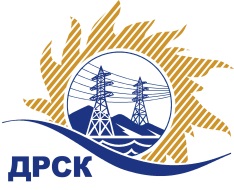 Акционерное Общество«Дальневосточная распределительная сетевая  компания»ПРОТОКОЛ № 354/МР-ВПЗакупочной комиссии по выбору победителя открытого электронного запроса цен на право заключения договора на выполнение работ  Источники бесперебойного питания филиалов АЭС, ЭС ЕАО, ЮЯ ЭС закупка № 99 раздел 2.2.2.  ГКПЗ 2016№ 31603310302 (МСП)ПРИСУТСТВОВАЛИ: 10 членов постоянно действующей Закупочной комиссии ОАО «ДРСК»  2-го уровня.ВОПРОСЫ, ВЫНОСИМЫЕ НА РАССМОТРЕНИЕ ЗАКУПОЧНОЙ КОМИССИИ: О  рассмотрении результатов оценки заявок Участников.Об отклонении заявки участника закупки ООО "Технотрейд"Об отклонении заявки участника закупки ООО "Ольдам"     Об отклонении заявки участника закупки ЗАО "Позитив"     О признании заявок соответствующими условиям запроса цен.Об итоговой ранжировке заявок.О выборе победителя запроса цен.РЕШИЛИ:По вопросу № 1:Признать объем полученной информации достаточным для принятия решения.Утвердить цены, полученные на процедуре вскрытия конвертов с заявками участников открытого запроса предложений.По вопросу № 2Отклонить заявку Участника ООО "Технотрейд" (680021, Россия, Хабаровский край, г. Хабаровск, ул. Синельникова, д. 20, оф. 100) от дальнейшего рассмотрения как не соответствующую Приложению 1 и Приложению 2 Технического задания.По вопросу № 3Отклонить заявку Участника ООО "Ольдам" (115304 г. Москва, Кавказский бульвар, д. 29, корп. 1) от дальнейшего рассмотрения как несоответствующую пункту 14 таблицы – Характеристики ИБП (приложение 1 к Техническому заданию).По вопросу № 4Отклонить заявку Участника Участника ЗАО "Позитив" (117556, Россия, г. Москва, Варшавское ш., д. 90, кв. 1) от дальнейшего рассмотрения как несоответствующую требованиям пункта 2.3.1.3 о том, что все требуемые документы в соответствии с условиями Документации о закупке должны быть предоставлены Участником через Систему b2b-energo в отсканированном виде в доступном для прочтения формате.По вопросу № 55.1 Признать заявки ООО "ЦСП" (690035, Россия, Приморский край, г. Владивосток, ул. Калинина, д. 25), ООО "Масэнерго сервис" (Россия, г. Москва, 107564, ул. Краснобогатырская, д.6, строение 12)   соответствующими условиям закупки.По вопросу № 66.1. Утвердить предварительную ранжировку предложений Участников:По вопросу № 7 7.1 Планируемая стоимость закупки в соответствии с ГКПЗ: 2 073 194,92 руб. без учета НДС; 2 446 370,00 руб. с учетом НДС.7.2 Признать победителем запроса цен на поставку Источники бесперебойного питания для нужд филиалов АО «ДРСК» «Амурские электрические сети», «Электрические сети ЕАО», «Южно-Якутские электрические сети» участника, занявшего первое место в итоговой ранжировке по степени предпочтительности для заказчика: ООО "ЦСП" (690035, Россия, Приморский край, г. Владивосток, ул. Калинина, д. 25) на условиях: Общая цена заявки: 2 431 696,47 руб. (цена без НДС: 2 060 759,72 руб.). Условия оплаты: в течение 30 календарных дней с момента поставки продукции на склад грузополучателя. Срок поставки на склад грузополучателя: до 16.05.2016 г.  Гарантия на поставляемую продукцию распространяется: для филиала АЭС – 60 месяцев, для филиала ЭС ЕАО – 18 месяцев, для филиала ЮЯ ЭС – 12 месяцев. Срок действия оферты до 28.05.2016 г.Ответственный секретарь Закупочной комиссии  2 уровня АО «ДРСК»                                                       ____________________   М.Г.ЕлисееваЧувашова О.В.(416-2) 397-242г. Благовещенск«24» марта 2016№Наименование участника и его адресПредмет заявки на участие в запросе цен1ООО "Технотрейд" (680021, Россия, Хабаровский край, г. Хабаровск, ул. Синельникова, д. 20, оф. 100)Заявка, подана 25.02.2016 в 08:35
Цена: 1 451 400,00 руб. (цена без НДС: 1 230 000,00 руб.)2ООО "Ольдам" (115304 г. Москва, Кавказский бульвар, д. 29, корп. 1)Заявка: подана 25.02.2016 в 08:48
Цена: 2 427 228,00 руб. (цена без НДС: 2 056 972,88 руб.)3ООО "ЦСП" (690035, Россия, Приморский край, г. Владивосток, ул. Калинина, д. 25)Заявка, подана 25.02.2016 в 08:14
Цена: 2 431 696,47 руб. (цена без НДС: 2 060 759,72 руб.)4ЗАО "Позитив" (117556, Россия, г. Москва, Варшавское ш., д. 90, кв. 1)Заявка, подана 24.02.2016 в 20:47
Цена: 2 434 557,62 руб. (цена без НДС: 2 063 184,42 руб.)5ООО "Масэнерго сервис" (Россия, г. Москва, 107564, ул. Краснобогатырская, д.6, строение 12)Заявка, подана 24.02.2016 в 14:21
Цена: 2 917 600,00 руб. (цена без НДС: 2 472 542,37 руб.)Основания для отклоненияВ п. 1.1. своего Технико-коммерческого предложения Участник предлагает к поставке только батарейный блок, что не соответствует спецификации на закупку источников бесперебойного питания совместимых с INTEL MONOLIT II (Приложение 1 к Техническому заданию), которая включает источник бесперебойного питания, аккумуляторные батареи, панель распределения питания, автоматические выключатели и комплект перемычек.В п.1.4. своего Технико-коммерческого предложения Участник предлагает к поставке источник бесперебойного питания без дополнительных аккумуляторных батарей, что не соответствует краткому описанию объемов и типов закупаемого оборудования (приложение 2 к Техническому заданию), которое включает источник бесперебойного питания, модуль аккумуляторных батарей, блок розеток.Основания для отклоненияВ инструкции по эксплуатации предлагаемого к поставке источника бесперебойного питания указан максимальный ток заряда 5А, что не соответствует требуемому в ТЗ значению, максимальный ток заряда должен быть не менее 9,6А.Основания для отклоненияУчастник не подтвердил ценовую ставку в Системе b2b-energo. В заявке участника отсутствует оферта и технико-коммерческое предложение.Место в предварительной ранжировкеНаименование участника и его адресЦена заявки  на участие в закупке без НДС, руб.1 местоООО "ЦСП" (690035, Россия, Приморский край, г. Владивосток, ул. Калинина, д. 25)2 431 696,47 руб. (цена без НДС: 2 060 759,72 руб.)2 местоООО "Масэнерго сервис" (Россия, г. Москва, 107564, ул. Краснобогатырская, д.6, строение 12)2 917 600,00 руб. (цена без НДС: 2 472 542,37 руб.)